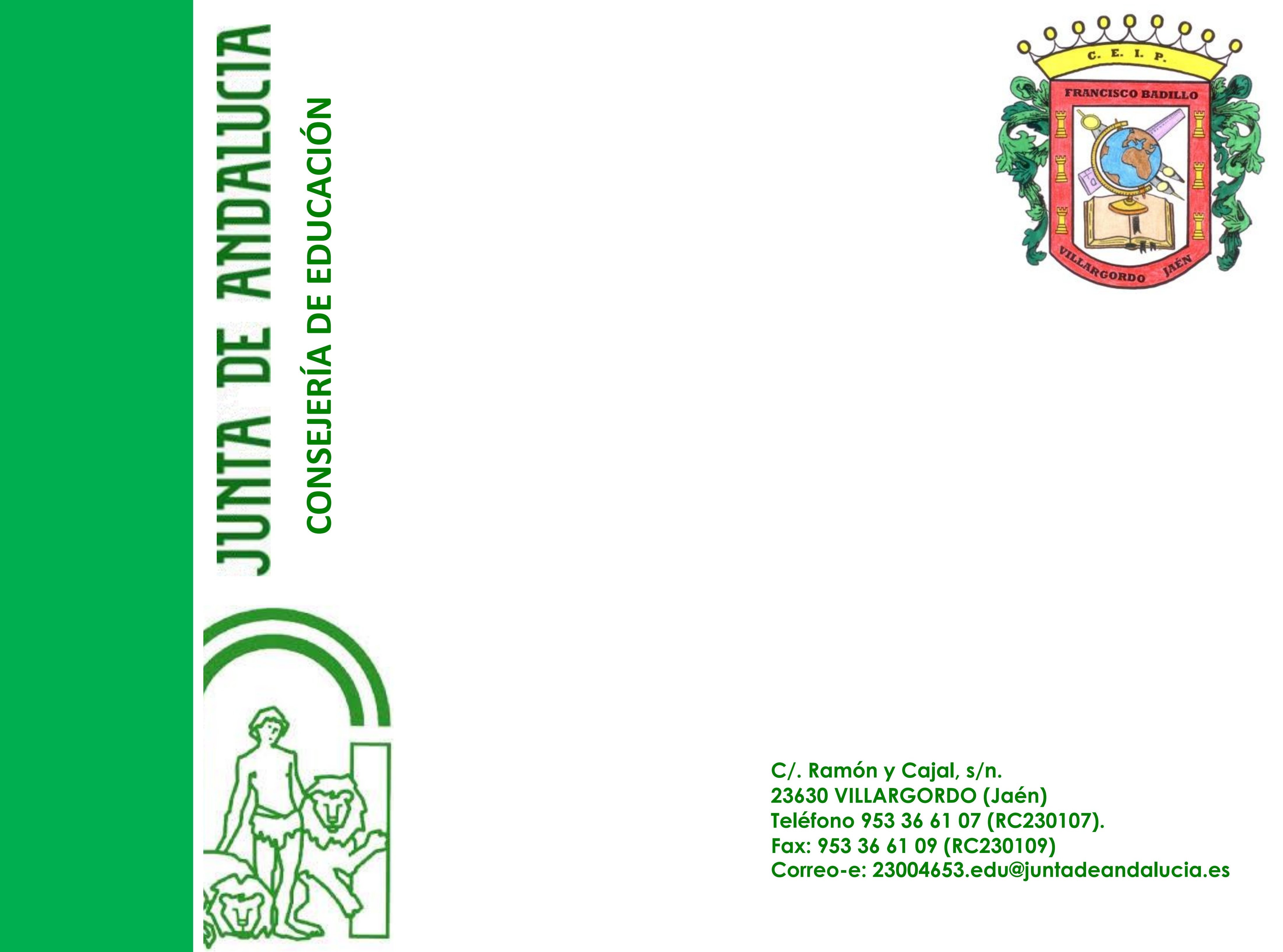 DOCUMENTO PARA EL SEGUIMIENTO DE LA EVALUACIÓN DEL ALUMNADOÁREA DE LENGUA CASTELLANA Y LITERATURA – SEGUNDO CICLO DE EDUCACIÓN PRIMARIAListado de indicadores para el área en el Ciclo.Relación entre indicadores y técnicas e instrumentos de evaluación susceptibles de ser empleados con cada uno de ellos.Marcar con una X por indicador los instrumentos plausibles para cada uno de ellos. En los espacios en blanco a la derecha se pueden introducir y señalar más opciones no contempladas en el apartado anterior.Ejemplo de técnicas de evaluación e instrumentos de evaluación a emplear.Observaciones:LCL.2.1.1. Participa en debates respetando las normas de intercambio comunicativo e incorporando informaciones tanto verbales como no verbales.LCL.2.1.2. Expone las ideas y valores con claridad, coherencia y corrección.LCL.2.2.1. Expresa oralmente de manera sencilla y coherente conocimientos, ideas, hechos y vivencias, adecuando progresivamente su vocabulario, incorporando nuevas palabras y perspectivas personales desde la escucha e intervenciones de los demás.LCL.2.3.1. Comprende el sentido de textos orales de distinta tipología de uso habitual Comprende la información general en textos orales de uso habitual.LCL.2.3.2. Reconoce las ideas principales y secundarias de un texto oral.LCL.2.3.3. Resume la información recibida de hechos cotidianos, cercanos a su realidad para aplicarlos en distintos contextos de aprendizaje.LCL.2.4.1. Reconoce y reproduce con creatividad textos orales y sencillos, cercanos a sus gustos e intereses, de los géneros más habituales según la intención y necesidades comunicativas del contexto.LCL.2.5.1. Obtiene información de diferentes medios de comunicación social.LCL.2.5.2. Realiza pequeñas entrevistas, reportajes y resúmenes.LCL.2.6.1. Lee diferentes textos de creciente complejidad incluidos en el plan lector de nivel y/o ciclo, con fluidez, entonación y ritmo adecuado, respetando las pausas de las lecturas.LCL.2.6.2. Utiliza la lectura como fuente de placer y enriquecimiento personal, aproximándose a obras literarias relevantes de la cultura andaluza. Realiza lecturas en silencio resumiendo brevemente los textos leídos.LCL.2.7.1. Comprende textos leídos en voz alta.LCL.2.7.2. Deduce el significado de palabras y expresiones con ayuda del contexto, de las ilustraciones y los contenidos, planteando hipótesis para adquirir vocabulario.LCL.2.7.3. Identifica las reglas ortográficas básicas a través de la lectura.LCL.2.8.1. Desarrolla estrategias básicas para la comprensión de textos como subrayar los elementos básicos, elaborar resúmenes, identificar elementos característicos, interpretar el valor del título y las ilustraciones.LCL.2.9.1. Busca y selecciona distintos tipos de información en soporte digital de modo seguro, eficiente y responsable.LCL.2.9.2. Utiliza informaciones diversas extraídas desde diferentes soportes en investigaciones o tareas propuestas.LCL.2.10.1. Planifica y escribe, con ayuda de guías y la colaboración de sus compañeros, textos de los géneros más habituales con diferentes intenciones comunicativas, para desarrollar el plan escritor.LCL.2.10.2. Usa un vocabulario apropiado, atendiendo a los signos de puntuación, las reglas de acentuación y ortográficas en los textos que produce.LCL.2.10.3. Usa las TIC como recurso para escribir y presentar sus producciones.LCL.2.11.1. Usa la lengua escrita para expresar reflexiones argumentadas sobre las opiniones propias y ajenas, sobre situaciones cotidianas, desde el respeto y con un lenguaje constructivo, desarrollando la sensibilidad, creatividad y la estética.LCL.2.12.1. Utilizar los conocimientos básicos sobre la lengua (palabras, significado, categoría gramatical, etc.) propias del ciclo en las actividades de producción y comprensión de textos.LCL.2.12.2. Utiliza el diccionario para buscar el significado de palabras desconocidas, seleccionando la acepción correcta.LCL.2.13.1. Identifica y reconoce las variedades del dialecto andaluz.LCL.2.13.2. Reconoce e identifica algunas de las características relevantes (históricas, socio-culturales, geográficas y lingüísticas) de las lenguas oficiales en España.LCL.2.14.1. Conoce y produce textos literarios utilizando recursos léxicos, sintácticos, fónicos y rítmicos, distinguiendo la producción literaria de tradición popular y oral de la culta y escrita.LCL.2.14.2. Realiza posteriormente dramatizaciones individualmente o en grupo de textos literarios adaptados a su edad, bien sea de producción propia o de los compañeros/as.INDICADORESObservaciónObservaciónObservaciónAnálisis de produccionesAnálisis de produccionesAnálisis de produccionesAnálisis de produccionesAnálisis de produccionesAnálisis de produccionesAnálisis de produccionesPruebasPruebasPruebasOtrasINDICADORESLista de controlRegistro de observación anecdóticaOtras técnicasCuadernoExposiciones orales y debatesTrabajos escritos e informesRealizaciones prácticasSimulaciones / DramatizacionesPortfolioOtras técnicasPruebas oralesPruebas escritasPruebas específicasOtras técnicasLCL.2.1.1.XXLCL.2.1.2.XXXLCL.2.2.1.XXLCL.2.3.1.XXXLCL.2.3.2.XXLCL.2.3.3.XXLCL.2.4.1.XXLCL.2.5.1.XXLCL.2.5.2.XXXLCL.2.6.1.XXLCL.2.6.2.XXXLCL.2.7.1.XXLCL.2.7.2.XXLCL.2.8.1.XXLCL.2.9.1.XXLCL.2.9.2.XXLCL.2.10.1.XXXLCL.2.10.2.XXXLCL.2.10.3.XXLCL.2.11.1.XXXLCL.2.12.1.XXXXLCL.2.12.2.XLCL.2.13.1.XXXLCL.2.13.2.XXLCL.2.14.1.XXXXLCL.2.14.2.XXXTÉCNICAS DE EVALUACIÓNINSTRUMENTOS DE EVALUACIÓNRúbricasObservaciónLista de control (LICO)Rúbrica para la valoración de la comprensión oralRúbrica para la valoración de la expresión oralRúbrica para la valoración de la comprensión lectora (comprensión escrita)Rúbrica para la valoración de trabajos e informes (expresión escrita)Rúbrica para la valoración de la búsqueda y tratamiento de la informaciónRúbrica para la valoración de trabajos individuales y cooperativosRúbrica para la valoración del cuaderno del alumnadoRúbrica para la valoración de la resolución de problemasRúbrica para la valoración de exposiciones oralesRúbrica para la valoración de producciones artísticasRúbrica para la valoración de la dramatizaciónRúbrica para la valoración de pruebas oralesRúbrica para la valoración de pruebas escritasRúbrica para la valoración de pruebas específicasObservaciónRegistro de observación anecdótica (REGO)Rúbrica para la valoración de la comprensión oralRúbrica para la valoración de la expresión oralRúbrica para la valoración de la comprensión lectora (comprensión escrita)Rúbrica para la valoración de trabajos e informes (expresión escrita)Rúbrica para la valoración de la búsqueda y tratamiento de la informaciónRúbrica para la valoración de trabajos individuales y cooperativosRúbrica para la valoración del cuaderno del alumnadoRúbrica para la valoración de la resolución de problemasRúbrica para la valoración de exposiciones oralesRúbrica para la valoración de producciones artísticasRúbrica para la valoración de la dramatizaciónRúbrica para la valoración de pruebas oralesRúbrica para la valoración de pruebas escritasRúbrica para la valoración de pruebas específicasObservaciónOtras técnicas (OTTE)Rúbrica para la valoración de la comprensión oralRúbrica para la valoración de la expresión oralRúbrica para la valoración de la comprensión lectora (comprensión escrita)Rúbrica para la valoración de trabajos e informes (expresión escrita)Rúbrica para la valoración de la búsqueda y tratamiento de la informaciónRúbrica para la valoración de trabajos individuales y cooperativosRúbrica para la valoración del cuaderno del alumnadoRúbrica para la valoración de la resolución de problemasRúbrica para la valoración de exposiciones oralesRúbrica para la valoración de producciones artísticasRúbrica para la valoración de la dramatizaciónRúbrica para la valoración de pruebas oralesRúbrica para la valoración de pruebas escritasRúbrica para la valoración de pruebas específicasAnálisis de produccionesCuaderno (CUAD)Rúbrica para la valoración de la comprensión oralRúbrica para la valoración de la expresión oralRúbrica para la valoración de la comprensión lectora (comprensión escrita)Rúbrica para la valoración de trabajos e informes (expresión escrita)Rúbrica para la valoración de la búsqueda y tratamiento de la informaciónRúbrica para la valoración de trabajos individuales y cooperativosRúbrica para la valoración del cuaderno del alumnadoRúbrica para la valoración de la resolución de problemasRúbrica para la valoración de exposiciones oralesRúbrica para la valoración de producciones artísticasRúbrica para la valoración de la dramatizaciónRúbrica para la valoración de pruebas oralesRúbrica para la valoración de pruebas escritasRúbrica para la valoración de pruebas específicasAnálisis de produccionesExposiciones orales y debates – expresión oral (EXPD)Rúbrica para la valoración de la comprensión oralRúbrica para la valoración de la expresión oralRúbrica para la valoración de la comprensión lectora (comprensión escrita)Rúbrica para la valoración de trabajos e informes (expresión escrita)Rúbrica para la valoración de la búsqueda y tratamiento de la informaciónRúbrica para la valoración de trabajos individuales y cooperativosRúbrica para la valoración del cuaderno del alumnadoRúbrica para la valoración de la resolución de problemasRúbrica para la valoración de exposiciones oralesRúbrica para la valoración de producciones artísticasRúbrica para la valoración de la dramatizaciónRúbrica para la valoración de pruebas oralesRúbrica para la valoración de pruebas escritasRúbrica para la valoración de pruebas específicasAnálisis de produccionesTrabajos escritos e informes – expresión escrita (EXPE)Rúbrica para la valoración de la comprensión oralRúbrica para la valoración de la expresión oralRúbrica para la valoración de la comprensión lectora (comprensión escrita)Rúbrica para la valoración de trabajos e informes (expresión escrita)Rúbrica para la valoración de la búsqueda y tratamiento de la informaciónRúbrica para la valoración de trabajos individuales y cooperativosRúbrica para la valoración del cuaderno del alumnadoRúbrica para la valoración de la resolución de problemasRúbrica para la valoración de exposiciones oralesRúbrica para la valoración de producciones artísticasRúbrica para la valoración de la dramatizaciónRúbrica para la valoración de pruebas oralesRúbrica para la valoración de pruebas escritasRúbrica para la valoración de pruebas específicasAnálisis de produccionesRealizaciones prácticas (REPR)Rúbrica para la valoración de la comprensión oralRúbrica para la valoración de la expresión oralRúbrica para la valoración de la comprensión lectora (comprensión escrita)Rúbrica para la valoración de trabajos e informes (expresión escrita)Rúbrica para la valoración de la búsqueda y tratamiento de la informaciónRúbrica para la valoración de trabajos individuales y cooperativosRúbrica para la valoración del cuaderno del alumnadoRúbrica para la valoración de la resolución de problemasRúbrica para la valoración de exposiciones oralesRúbrica para la valoración de producciones artísticasRúbrica para la valoración de la dramatizaciónRúbrica para la valoración de pruebas oralesRúbrica para la valoración de pruebas escritasRúbrica para la valoración de pruebas específicasAnálisis de produccionesSimulaciones / Dramatizaciones (SIDR)Rúbrica para la valoración de la comprensión oralRúbrica para la valoración de la expresión oralRúbrica para la valoración de la comprensión lectora (comprensión escrita)Rúbrica para la valoración de trabajos e informes (expresión escrita)Rúbrica para la valoración de la búsqueda y tratamiento de la informaciónRúbrica para la valoración de trabajos individuales y cooperativosRúbrica para la valoración del cuaderno del alumnadoRúbrica para la valoración de la resolución de problemasRúbrica para la valoración de exposiciones oralesRúbrica para la valoración de producciones artísticasRúbrica para la valoración de la dramatizaciónRúbrica para la valoración de pruebas oralesRúbrica para la valoración de pruebas escritasRúbrica para la valoración de pruebas específicasAnálisis de produccionesPortfolio (PRTF)Rúbrica para la valoración de la comprensión oralRúbrica para la valoración de la expresión oralRúbrica para la valoración de la comprensión lectora (comprensión escrita)Rúbrica para la valoración de trabajos e informes (expresión escrita)Rúbrica para la valoración de la búsqueda y tratamiento de la informaciónRúbrica para la valoración de trabajos individuales y cooperativosRúbrica para la valoración del cuaderno del alumnadoRúbrica para la valoración de la resolución de problemasRúbrica para la valoración de exposiciones oralesRúbrica para la valoración de producciones artísticasRúbrica para la valoración de la dramatizaciónRúbrica para la valoración de pruebas oralesRúbrica para la valoración de pruebas escritasRúbrica para la valoración de pruebas específicasAnálisis de produccionesOtras técnicas (OTTE)Rúbrica para la valoración de la comprensión oralRúbrica para la valoración de la expresión oralRúbrica para la valoración de la comprensión lectora (comprensión escrita)Rúbrica para la valoración de trabajos e informes (expresión escrita)Rúbrica para la valoración de la búsqueda y tratamiento de la informaciónRúbrica para la valoración de trabajos individuales y cooperativosRúbrica para la valoración del cuaderno del alumnadoRúbrica para la valoración de la resolución de problemasRúbrica para la valoración de exposiciones oralesRúbrica para la valoración de producciones artísticasRúbrica para la valoración de la dramatizaciónRúbrica para la valoración de pruebas oralesRúbrica para la valoración de pruebas escritasRúbrica para la valoración de pruebas específicasPruebasPruebas orales (PORA)Rúbrica para la valoración de la comprensión oralRúbrica para la valoración de la expresión oralRúbrica para la valoración de la comprensión lectora (comprensión escrita)Rúbrica para la valoración de trabajos e informes (expresión escrita)Rúbrica para la valoración de la búsqueda y tratamiento de la informaciónRúbrica para la valoración de trabajos individuales y cooperativosRúbrica para la valoración del cuaderno del alumnadoRúbrica para la valoración de la resolución de problemasRúbrica para la valoración de exposiciones oralesRúbrica para la valoración de producciones artísticasRúbrica para la valoración de la dramatizaciónRúbrica para la valoración de pruebas oralesRúbrica para la valoración de pruebas escritasRúbrica para la valoración de pruebas específicasPruebasPruebas escritas (PESC)Rúbrica para la valoración de la comprensión oralRúbrica para la valoración de la expresión oralRúbrica para la valoración de la comprensión lectora (comprensión escrita)Rúbrica para la valoración de trabajos e informes (expresión escrita)Rúbrica para la valoración de la búsqueda y tratamiento de la informaciónRúbrica para la valoración de trabajos individuales y cooperativosRúbrica para la valoración del cuaderno del alumnadoRúbrica para la valoración de la resolución de problemasRúbrica para la valoración de exposiciones oralesRúbrica para la valoración de producciones artísticasRúbrica para la valoración de la dramatizaciónRúbrica para la valoración de pruebas oralesRúbrica para la valoración de pruebas escritasRúbrica para la valoración de pruebas específicasPruebasPruebas específicas (PESP)Rúbrica para la valoración de la comprensión oralRúbrica para la valoración de la expresión oralRúbrica para la valoración de la comprensión lectora (comprensión escrita)Rúbrica para la valoración de trabajos e informes (expresión escrita)Rúbrica para la valoración de la búsqueda y tratamiento de la informaciónRúbrica para la valoración de trabajos individuales y cooperativosRúbrica para la valoración del cuaderno del alumnadoRúbrica para la valoración de la resolución de problemasRúbrica para la valoración de exposiciones oralesRúbrica para la valoración de producciones artísticasRúbrica para la valoración de la dramatizaciónRúbrica para la valoración de pruebas oralesRúbrica para la valoración de pruebas escritasRúbrica para la valoración de pruebas específicasAutoevaluación y coevaluaciónOtras técnicas (OTTE)Rúbrica para la valoración de la comprensión oralRúbrica para la valoración de la expresión oralRúbrica para la valoración de la comprensión lectora (comprensión escrita)Rúbrica para la valoración de trabajos e informes (expresión escrita)Rúbrica para la valoración de la búsqueda y tratamiento de la informaciónRúbrica para la valoración de trabajos individuales y cooperativosRúbrica para la valoración del cuaderno del alumnadoRúbrica para la valoración de la resolución de problemasRúbrica para la valoración de exposiciones oralesRúbrica para la valoración de producciones artísticasRúbrica para la valoración de la dramatizaciónRúbrica para la valoración de pruebas oralesRúbrica para la valoración de pruebas escritasRúbrica para la valoración de pruebas específicas